NAME: ______________________________________DATE:  ______________________________________The two main British Isles are: a) _________________________________________________b) _________________________________________________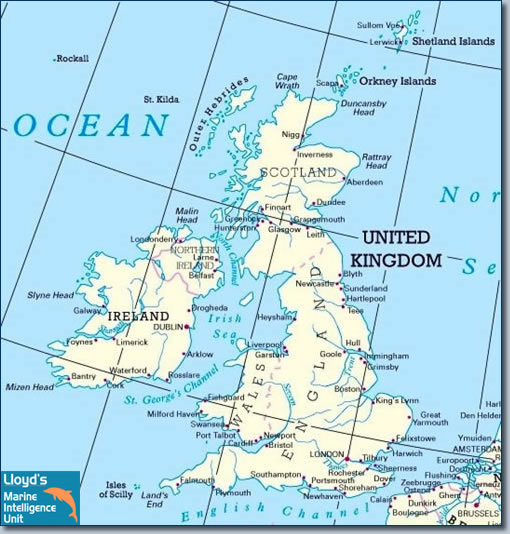 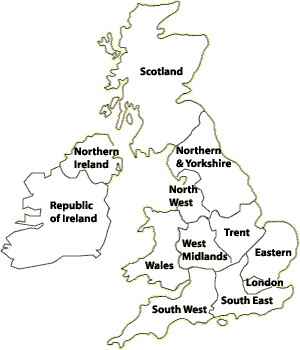 Colour the map of the United Kingdom: England: red, Wales: orange, Scotland: blue, Northern Ireland: greenTHE UNITED KINGDOMThe island of Great Britain is made up of:a) _________________________________________________b) _________________________________________________c) _________________________________________________The United Kingdom:a) _________________________________________________b) _________________________________________________c) _________________________________________________d) _________________________________________________The population of the United Kingdom is _________________________________________ million people.The capital of the United Kingdom is ______________________________________.The population of London is _________________________________________ million people.The national flower of ________________________________ is the rose (τριαντάφυλλο).The national flower of ________________________________ is the daffodil (ασφόδελος).The national flower of ________________________________ is the thistle (γαϊδουράγκαθο).CLASS 5 UNIT 1 	page 22						WORKSHEET 5.1.3THE REPUBLIC OF IRELAND (EIRE) The Republic of Ireland (Eire) is the southern part of the island of Ireland.The population of the Republic of Ireland (Eire) is _____________________________________ million people.The capital of the Republic of Ireland (Eire)  is ______________________________________.The population of Dublin is _________________________________________ million people.The national flower of___________________________________________ is the shamrock. (τριφύλλι)GREECE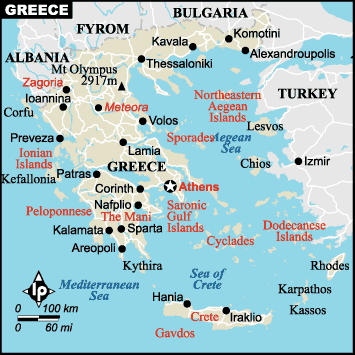 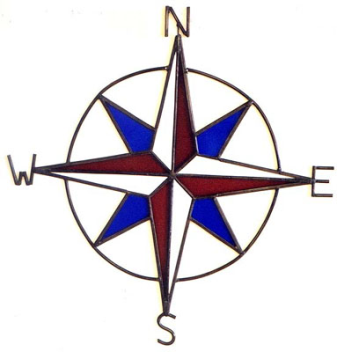       W=west (δύση), N=north (βορράς), S=south (νότος), Ε=east (ανατολή)The population of Greece is _________________________________________ million people.The capital of Greece is ______________________________________.The population of Athens is _________________________________________ million people.Cyclades are made up of about______________________ big and ___________________________ small islands:We live on _________________island. Naxos & Paros are at the _________________ , Sikinos & Folegandros are at the ____________________,  Santorini is at the ______________ and Iraklia, Scinoussa and Amorgos are at the_____________ of Ios.Its population is ________________________________________ people. Its capital is ________________________________. The flower of Ios is ___________________________________. Στις Κυκλάδες ανήκουν τα παρακάτω νησιά, τα οποία κατά σειρά μεγέθους είναι: Νάξος, Άνδρος, Πάρος, Τήνος, Μήλος, Κέα, Αμοργός, Ίος, Κύθνος, Μύκονος, Σύρος, Θήρα ή Σαντορίνη, Σέριφος, Σίφνος, Σίκινος, Ανάφη, Κίμωλος, Αντίπαρος, Φολέγανδρος, Μακρόνησος, Ηρακλειά, Γυάρος, Πολύαιγος, Κέρος, Ρήνεια, Δονούσα, Θηρασία, Αντίμηλος, Δεσποτικό, Σχοινούσα, Άνω Κουφονήσι, Κάτω Κουφονήσι και Δήλος. Επίσης ο νομός Κυκλάδων περιλαμβάνει και πολυάριθμα μικρότερα νησιά καθώς και συστάδες νησιών όπως η συστάδα Αντιπάρου, οι νησίδες Μακάρες, η Άνυδρος (ή Αμοργοπούλα), το Ασπρονήσι, η Νέα Καμένη, η Παλαιά Καμένη, η Ασκανιά, η Εσχάτη, η Χριστιανή, η Νικουριά, η Καρδιώτισσα, η Κιτριανή, η Σεριφοπούλα, το Γλαρονήσι, το Ρευματονήσι, το Αβολαδονήσι, το Τραγονήσι, τα Αβελονήσια και το Σχινονήσι.